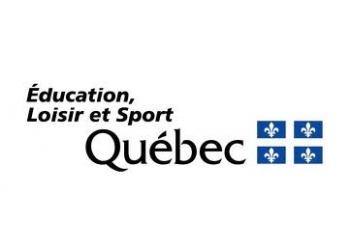 Date limite pour déposer une demande le 31 mars 2015Le cachet de la poste faisant foi. L’aide financière sera accordée sous réserve de l’approbation du programme et des crédits par le Conseil du trésor.Géré en collaboration :  ARLPH et RLS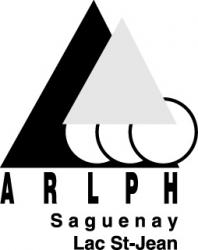 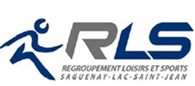 Vous pouvez reproduire ces pages au besoin selon le nombre d’activités prévuesIMPORTANT :	Les formulaires incomplets ne seront pas analysés.  Les demandes doivent être transmises par courrier postal seulement. Aucune demande par télécopieur ou par courrier électronique ne sera acceptée.Pour plus d’informations, n’hésitez pas à contacter Mme Manon Blackburn au 418 545-4132.L’organisme ou la municipalité doit transmettre le formulaire dûment rempli et signé, accompagné des pièces justificatives demandées, avant le 31 mars 2015 à :ARLPH Saguenay Lac Saint-Jean138, rue Price Ouest local 107Chicoutimi (Québec)  G7J 1G8No séquentiel (à remplir par l’URLS ou l’ARLPH) :No séquentiel (à remplir par l’URLS ou l’ARLPH) :No séquentiel (à remplir par l’URLS ou l’ARLPH) :No séquentiel (à remplir par l’URLS ou l’ARLPH) :No séquentiel (à remplir par l’URLS ou l’ARLPH) :No séquentiel (à remplir par l’URLS ou l’ARLPH) :No séquentiel (à remplir par l’URLS ou l’ARLPH) :No séquentiel (à remplir par l’URLS ou l’ARLPH) :No séquentiel (à remplir par l’URLS ou l’ARLPH) :No séquentiel (à remplir par l’URLS ou l’ARLPH) :No séquentiel (à remplir par l’URLS ou l’ARLPH) :No séquentiel (à remplir par l’URLS ou l’ARLPH) :No séquentiel (à remplir par l’URLS ou l’ARLPH) :Renseignements générauxRenseignements générauxRenseignements générauxRenseignements générauxRenseignements générauxRenseignements générauxRenseignements générauxRenseignements générauxRenseignements générauxRenseignements générauxRenseignements générauxRenseignements générauxRenseignements générauxRenseignements générauxRenseignements générauxRenseignements générauxRenseignements générauxRenseignements générauxRenseignements générauxRenseignements générauxRenseignements générauxRenseignements générauxRenseignements générauxNom de l’organisme : Nom de l’organisme : Nom de l’organisme : Nom de l’organisme : Nom de l’organisme : Nom de l’organisme : Numéro d’entreprise du Québec (NEQ) : Numéro d’entreprise du Québec (NEQ) : Numéro d’entreprise du Québec (NEQ) : Numéro d’entreprise du Québec (NEQ) : Numéro d’entreprise du Québec (NEQ) : Numéro d’entreprise du Québec (NEQ) : Numéro d’entreprise du Québec (NEQ) : Numéro d’entreprise du Québec (NEQ) : Numéro d’entreprise du Québec (NEQ) : Numéro d’entreprise du Québec (NEQ) : Numéro d’entreprise du Québec (NEQ) : Adresse de correspondance  Adresse de correspondance  Adresse de correspondance  Adresse de correspondance  Adresse de correspondance  Adresse de correspondance  Adresse de correspondance  Adresse de correspondance  Adresse de correspondance  Adresse de correspondance  Adresse de correspondance  Adresse de correspondance  Adresse de correspondance  Adresse de correspondance  Adresse de correspondance  Adresse de correspondance  Adresse de correspondance  Adresse de correspondance  Adresse de correspondance  Adresse de correspondance  Adresse de correspondance  Adresse de correspondance  Adresse de correspondance  Adresse (numéro, rue et ville) :Adresse (numéro, rue et ville) :Adresse (numéro, rue et ville) :Adresse (numéro, rue et ville) :Adresse (numéro, rue et ville) :Adresse (numéro, rue et ville) :Adresse (numéro, rue et ville) :Code postal :Présidence ou mairie – Coordonnées au travailPrésidence ou mairie – Coordonnées au travailPrésidence ou mairie – Coordonnées au travailPrésidence ou mairie – Coordonnées au travailPrésidence ou mairie – Coordonnées au travailPrésidence ou mairie – Coordonnées au travailPrésidence ou mairie – Coordonnées au travailPrésidence ou mairie – Coordonnées au travailPrésidence ou mairie – Coordonnées au travailPrésidence ou mairie – Coordonnées au travailPrésidence ou mairie – Coordonnées au travailPrésidence ou mairie – Coordonnées au travailPrésidence ou mairie – Coordonnées au travailPrésidence ou mairie – Coordonnées au travailPrésidence ou mairie – Coordonnées au travailPrésidence ou mairie – Coordonnées au travailPrésidence ou mairie – Coordonnées au travailPrésidence ou mairie – Coordonnées au travailPrésidence ou mairie – Coordonnées au travailPrésidence ou mairie – Coordonnées au travailPrésidence ou mairie – Coordonnées au travailPrésidence ou mairie – Coordonnées au travailPrésidence ou mairie – Coordonnées au travail Important : La correspondance sera adressée à la présidence de l’organisme ou au maire ou à la mairesse. Important : La correspondance sera adressée à la présidence de l’organisme ou au maire ou à la mairesse. Important : La correspondance sera adressée à la présidence de l’organisme ou au maire ou à la mairesse. Important : La correspondance sera adressée à la présidence de l’organisme ou au maire ou à la mairesse. Important : La correspondance sera adressée à la présidence de l’organisme ou au maire ou à la mairesse. Important : La correspondance sera adressée à la présidence de l’organisme ou au maire ou à la mairesse. Important : La correspondance sera adressée à la présidence de l’organisme ou au maire ou à la mairesse. Important : La correspondance sera adressée à la présidence de l’organisme ou au maire ou à la mairesse. Important : La correspondance sera adressée à la présidence de l’organisme ou au maire ou à la mairesse. Important : La correspondance sera adressée à la présidence de l’organisme ou au maire ou à la mairesse. Important : La correspondance sera adressée à la présidence de l’organisme ou au maire ou à la mairesse. Important : La correspondance sera adressée à la présidence de l’organisme ou au maire ou à la mairesse. Important : La correspondance sera adressée à la présidence de l’organisme ou au maire ou à la mairesse. Important : La correspondance sera adressée à la présidence de l’organisme ou au maire ou à la mairesse. Important : La correspondance sera adressée à la présidence de l’organisme ou au maire ou à la mairesse. Important : La correspondance sera adressée à la présidence de l’organisme ou au maire ou à la mairesse. Important : La correspondance sera adressée à la présidence de l’organisme ou au maire ou à la mairesse. Important : La correspondance sera adressée à la présidence de l’organisme ou au maire ou à la mairesse. Important : La correspondance sera adressée à la présidence de l’organisme ou au maire ou à la mairesse. Important : La correspondance sera adressée à la présidence de l’organisme ou au maire ou à la mairesse. Important : La correspondance sera adressée à la présidence de l’organisme ou au maire ou à la mairesse. Important : La correspondance sera adressée à la présidence de l’organisme ou au maire ou à la mairesse. Important : La correspondance sera adressée à la présidence de l’organisme ou au maire ou à la mairesse.Sexe :M.M.M.MmeMmeFonction :Fonction :Fonction :Président(e)Président(e)Président(e)Président(e)Mairesse/maireMairesse/maireMairesse/maireMairesse/maireMairesse/maireMairesse/maireMairesse/maireNom :Nom :Prénom :Prénom :Prénom :Prénom :Prénom :Téléphone :Téléphone :Téléphone :Téléphone :Poste :Poste :Poste :Poste :Télécopieur :Télécopieur :Télécopieur :Télécopieur :Télécopieur :Autre téléphone :Autre téléphone :Autre téléphone :Autre téléphone :Poste :Poste :Poste :Poste :Courriel :Courriel :Courriel :Courriel :Courriel :Personne autorisée à répondre pour l’organisme – Coordonnées au travailPersonne autorisée à répondre pour l’organisme – Coordonnées au travailPersonne autorisée à répondre pour l’organisme – Coordonnées au travailPersonne autorisée à répondre pour l’organisme – Coordonnées au travailPersonne autorisée à répondre pour l’organisme – Coordonnées au travailPersonne autorisée à répondre pour l’organisme – Coordonnées au travailPersonne autorisée à répondre pour l’organisme – Coordonnées au travailPersonne autorisée à répondre pour l’organisme – Coordonnées au travailPersonne autorisée à répondre pour l’organisme – Coordonnées au travailPersonne autorisée à répondre pour l’organisme – Coordonnées au travailPersonne autorisée à répondre pour l’organisme – Coordonnées au travailPersonne autorisée à répondre pour l’organisme – Coordonnées au travailPersonne autorisée à répondre pour l’organisme – Coordonnées au travailPersonne autorisée à répondre pour l’organisme – Coordonnées au travailPersonne autorisée à répondre pour l’organisme – Coordonnées au travailPersonne autorisée à répondre pour l’organisme – Coordonnées au travailPersonne autorisée à répondre pour l’organisme – Coordonnées au travailPersonne autorisée à répondre pour l’organisme – Coordonnées au travailPersonne autorisée à répondre pour l’organisme – Coordonnées au travailPersonne autorisée à répondre pour l’organisme – Coordonnées au travailPersonne autorisée à répondre pour l’organisme – Coordonnées au travailPersonne autorisée à répondre pour l’organisme – Coordonnées au travailPersonne autorisée à répondre pour l’organisme – Coordonnées au travailNom : Nom : Nom : Prénom :Prénom :Prénom :Fonction :Fonction :Fonction :Téléphone :Téléphone :Téléphone :Téléphone :Poste :Poste :Poste :Poste :Télécopieur :Télécopieur :Télécopieur :Télécopieur :Autre téléphone :Autre téléphone :Autre téléphone :Autre téléphone :Poste :Poste :Poste :Poste :Courriel :Courriel :Courriel :Courriel :Nature de l’organismeNature de l’organismeNature de l’organismeNature de l’organismeNature de l’organismeNature de l’organismeNature de l’organismeNature de l’organismeNature de l’organismeNature de l’organismeNature de l’organismeNature de l’organismeNature de l’organismeNature de l’organismeNature de l’organismeNature de l’organismeNature de l’organismeNature de l’organismeMunicipalité ou arrondissementMunicipalité ou arrondissementMunicipalité ou arrondissementMunicipalité ou arrondissementMunicipalité ou arrondissementMunicipalité ou arrondissementMunicipalité ou arrondissementMunicipalité ou arrondissementMunicipalité ou arrondissementOrganisme de loisir à but non lucratifOrganisme de loisir à but non lucratifOrganisme de loisir à but non lucratifOrganisme de loisir à but non lucratifOrganisme de loisir à but non lucratifConseil de bandeConseil de bandeConseil de bandeConseil de bandeConseil de bandeConseil de bandeConseil de bandeConseil de bandeConseil de bandeOrganisme de loisir à but non lucratif pour personnes handicapéesOrganisme de loisir à but non lucratif pour personnes handicapéesOrganisme de loisir à but non lucratif pour personnes handicapéesOrganisme de loisir à but non lucratif pour personnes handicapéesOrganisme de loisir à but non lucratif pour personnes handicapéesVillage nordiqueVillage nordiqueVillage nordiqueVillage nordiqueVillage nordiqueVillage nordiqueVillage nordiqueVillage nordiqueVillage nordiqueCamps de vacances (sans hébergement)Camps de vacances (sans hébergement)Camps de vacances (sans hébergement)Camps de vacances (sans hébergement)Camps de vacances (sans hébergement)Quel est le ratio d’accompagnement que votre organisme est en mesure d’offrir pour les personnes handicapées sans le soutienfinancier de ce programme?Quel est le ratio d’accompagnement que votre organisme est en mesure d’offrir pour les personnes handicapées sans le soutienfinancier de ce programme?Quel est le ratio d’accompagnement que votre organisme est en mesure d’offrir pour les personnes handicapées sans le soutienfinancier de ce programme?Quel est le ratio d’accompagnement que votre organisme est en mesure d’offrir pour les personnes handicapées sans le soutienfinancier de ce programme?Quel est le ratio d’accompagnement que votre organisme est en mesure d’offrir pour les personnes handicapées sans le soutienfinancier de ce programme?Quel est le ratio d’accompagnement que votre organisme est en mesure d’offrir pour les personnes handicapées sans le soutienfinancier de ce programme?Quel est le ratio d’accompagnement que votre organisme est en mesure d’offrir pour les personnes handicapées sans le soutienfinancier de ce programme?Quel est le ratio d’accompagnement que votre organisme est en mesure d’offrir pour les personnes handicapées sans le soutienfinancier de ce programme?Quel est le ratio d’accompagnement que votre organisme est en mesure d’offrir pour les personnes handicapées sans le soutienfinancier de ce programme?Quel est le ratio d’accompagnement que votre organisme est en mesure d’offrir pour les personnes handicapées sans le soutienfinancier de ce programme?Quel est le ratio d’accompagnement que votre organisme est en mesure d’offrir pour les personnes handicapées sans le soutienfinancier de ce programme?Quel est le ratio d’accompagnement que votre organisme est en mesure d’offrir pour les personnes handicapées sans le soutienfinancier de ce programme?Quel est le ratio d’accompagnement que votre organisme est en mesure d’offrir pour les personnes handicapées sans le soutienfinancier de ce programme?Quel est le ratio d’accompagnement que votre organisme est en mesure d’offrir pour les personnes handicapées sans le soutienfinancier de ce programme?Quel est le ratio d’accompagnement que votre organisme est en mesure d’offrir pour les personnes handicapées sans le soutienfinancier de ce programme?Quel est le ratio d’accompagnement que votre organisme est en mesure d’offrir pour les personnes handicapées sans le soutienfinancier de ce programme?Quel est le ratio d’accompagnement que votre organisme est en mesure d’offrir pour les personnes handicapées sans le soutienfinancier de ce programme?Quel est le ratio d’accompagnement que votre organisme est en mesure d’offrir pour les personnes handicapées sans le soutienfinancier de ce programme?1pour 11pour 11pour 21pour 21pour 31pour 31pour 41pour 4Autre (préciser)Autre (préciser)AucunQuel est le ratio d’accompagnement demandé dans le cadre de ce programme pour les personnes handicapées?Quel est le ratio d’accompagnement demandé dans le cadre de ce programme pour les personnes handicapées?Quel est le ratio d’accompagnement demandé dans le cadre de ce programme pour les personnes handicapées?Quel est le ratio d’accompagnement demandé dans le cadre de ce programme pour les personnes handicapées?Quel est le ratio d’accompagnement demandé dans le cadre de ce programme pour les personnes handicapées?Quel est le ratio d’accompagnement demandé dans le cadre de ce programme pour les personnes handicapées?Quel est le ratio d’accompagnement demandé dans le cadre de ce programme pour les personnes handicapées?Quel est le ratio d’accompagnement demandé dans le cadre de ce programme pour les personnes handicapées?Quel est le ratio d’accompagnement demandé dans le cadre de ce programme pour les personnes handicapées?Quel est le ratio d’accompagnement demandé dans le cadre de ce programme pour les personnes handicapées?Quel est le ratio d’accompagnement demandé dans le cadre de ce programme pour les personnes handicapées?Quel est le ratio d’accompagnement demandé dans le cadre de ce programme pour les personnes handicapées?Quel est le ratio d’accompagnement demandé dans le cadre de ce programme pour les personnes handicapées?Quel est le ratio d’accompagnement demandé dans le cadre de ce programme pour les personnes handicapées?Quel est le ratio d’accompagnement demandé dans le cadre de ce programme pour les personnes handicapées?Quel est le ratio d’accompagnement demandé dans le cadre de ce programme pour les personnes handicapées?Quel est le ratio d’accompagnement demandé dans le cadre de ce programme pour les personnes handicapées?Quel est le ratio d’accompagnement demandé dans le cadre de ce programme pour les personnes handicapées?1pour 11pour 11pour 21pour 21pour 31pour 31pour 41pour 4Autre (préciser)Autre (préciser)Service d’accompagnement admissible :	Seuls seront considérés les services d’accompagnement qui ne peuvent être offerts dans le cadre de la mission ou des services réguliers de l’organisme.Service d’accompagnement admissible :	Seuls seront considérés les services d’accompagnement qui ne peuvent être offerts dans le cadre de la mission ou des services réguliers de l’organisme.Service d’accompagnement admissible :	Seuls seront considérés les services d’accompagnement qui ne peuvent être offerts dans le cadre de la mission ou des services réguliers de l’organisme.Service d’accompagnement admissible :	Seuls seront considérés les services d’accompagnement qui ne peuvent être offerts dans le cadre de la mission ou des services réguliers de l’organisme.Service d’accompagnement admissible :	Seuls seront considérés les services d’accompagnement qui ne peuvent être offerts dans le cadre de la mission ou des services réguliers de l’organisme.Service d’accompagnement admissible :	Seuls seront considérés les services d’accompagnement qui ne peuvent être offerts dans le cadre de la mission ou des services réguliers de l’organisme.Service d’accompagnement admissible :	Seuls seront considérés les services d’accompagnement qui ne peuvent être offerts dans le cadre de la mission ou des services réguliers de l’organisme.Service d’accompagnement admissible :	Seuls seront considérés les services d’accompagnement qui ne peuvent être offerts dans le cadre de la mission ou des services réguliers de l’organisme.Service d’accompagnement admissible :	Seuls seront considérés les services d’accompagnement qui ne peuvent être offerts dans le cadre de la mission ou des services réguliers de l’organisme.Service d’accompagnement admissible :	Seuls seront considérés les services d’accompagnement qui ne peuvent être offerts dans le cadre de la mission ou des services réguliers de l’organisme.Service d’accompagnement admissible :	Seuls seront considérés les services d’accompagnement qui ne peuvent être offerts dans le cadre de la mission ou des services réguliers de l’organisme.Service d’accompagnement admissible :	Seuls seront considérés les services d’accompagnement qui ne peuvent être offerts dans le cadre de la mission ou des services réguliers de l’organisme.Service d’accompagnement admissible :	Seuls seront considérés les services d’accompagnement qui ne peuvent être offerts dans le cadre de la mission ou des services réguliers de l’organisme.Service d’accompagnement admissible :	Seuls seront considérés les services d’accompagnement qui ne peuvent être offerts dans le cadre de la mission ou des services réguliers de l’organisme.Service d’accompagnement admissible :	Seuls seront considérés les services d’accompagnement qui ne peuvent être offerts dans le cadre de la mission ou des services réguliers de l’organisme.Service d’accompagnement admissible :	Seuls seront considérés les services d’accompagnement qui ne peuvent être offerts dans le cadre de la mission ou des services réguliers de l’organisme.Service d’accompagnement admissible :	Seuls seront considérés les services d’accompagnement qui ne peuvent être offerts dans le cadre de la mission ou des services réguliers de l’organisme.Service d’accompagnement admissible :	Seuls seront considérés les services d’accompagnement qui ne peuvent être offerts dans le cadre de la mission ou des services réguliers de l’organisme.1. Actions prévues ou effectuées par l’organisme pour soutenir l’intégration de la personne handicapée1. Actions prévues ou effectuées par l’organisme pour soutenir l’intégration de la personne handicapée1. Actions prévues ou effectuées par l’organisme pour soutenir l’intégration de la personne handicapée1. Actions prévues ou effectuées par l’organisme pour soutenir l’intégration de la personne handicapée1. Actions prévues ou effectuées par l’organisme pour soutenir l’intégration de la personne handicapée1. Actions prévues ou effectuées par l’organisme pour soutenir l’intégration de la personne handicapée1. Actions prévues ou effectuées par l’organisme pour soutenir l’intégration de la personne handicapée1. Actions prévues ou effectuées par l’organisme pour soutenir l’intégration de la personne handicapée1. Actions prévues ou effectuées par l’organisme pour soutenir l’intégration de la personne handicapée1. Actions prévues ou effectuées par l’organisme pour soutenir l’intégration de la personne handicapée1. Actions prévues ou effectuées par l’organisme pour soutenir l’intégration de la personne handicapée1. Actions prévues ou effectuées par l’organisme pour soutenir l’intégration de la personne handicapée1. Actions prévues ou effectuées par l’organisme pour soutenir l’intégration de la personne handicapée1. Actions prévues ou effectuées par l’organisme pour soutenir l’intégration de la personne handicapée1. Actions prévues ou effectuées par l’organisme pour soutenir l’intégration de la personne handicapée1. Actions prévues ou effectuées par l’organisme pour soutenir l’intégration de la personne handicapée1. Actions prévues ou effectuées par l’organisme pour soutenir l’intégration de la personne handicapée1. Actions prévues ou effectuées par l’organisme pour soutenir l’intégration de la personne handicapée1.1 Intégration sociale1.1 Intégration sociale1.1 Intégration sociale1.1 Intégration sociale1.1 Intégration socialeActions prévues pour faciliter la participation de la personne handicapée à l’activité choisie.Actions prévues pour faciliter la participation de la personne handicapée à l’activité choisie.Actions prévues pour faciliter la participation de la personne handicapée à l’activité choisie.Actions prévues pour faciliter la participation de la personne handicapée à l’activité choisie.Actions prévues pour faciliter la participation de la personne handicapée à l’activité choisie.Actions prévues pour faciliter la participation de la personne handicapée à l’activité choisie.Actions prévues pour faciliter la participation de la personne handicapée à l’activité choisie.Actions prévues pour faciliter la participation de la personne handicapée à l’activité choisie.Actions prévues pour faciliter la participation de la personne handicapée à l’activité choisie.Actions prévues pour faciliter la participation de la personne handicapée à l’activité choisie.Actions prévues pour faciliter la participation de la personne handicapée à l’activité choisie.Actions prévues pour faciliter la participation de la personne handicapée à l’activité choisie.Actions prévues pour faciliter la participation de la personne handicapée à l’activité choisie.Dans quels sites publics vos activités sont-elles organisées? (ex. : festival, piscine publique, théâtre) PrécisezDans quels sites publics vos activités sont-elles organisées? (ex. : festival, piscine publique, théâtre) PrécisezDans quels sites publics vos activités sont-elles organisées? (ex. : festival, piscine publique, théâtre) PrécisezDans quels sites publics vos activités sont-elles organisées? (ex. : festival, piscine publique, théâtre) PrécisezDans quels sites publics vos activités sont-elles organisées? (ex. : festival, piscine publique, théâtre) PrécisezDans quels sites publics vos activités sont-elles organisées? (ex. : festival, piscine publique, théâtre) PrécisezDans quels sites publics vos activités sont-elles organisées? (ex. : festival, piscine publique, théâtre) PrécisezDans quels sites publics vos activités sont-elles organisées? (ex. : festival, piscine publique, théâtre) PrécisezDans quels sites publics vos activités sont-elles organisées? (ex. : festival, piscine publique, théâtre) PrécisezDans quels sites publics vos activités sont-elles organisées? (ex. : festival, piscine publique, théâtre) PrécisezDans quels sites publics vos activités sont-elles organisées? (ex. : festival, piscine publique, théâtre) PrécisezDans quels sites publics vos activités sont-elles organisées? (ex. : festival, piscine publique, théâtre) PrécisezDans quels sites publics vos activités sont-elles organisées? (ex. : festival, piscine publique, théâtre) PrécisezDans quels sites publics vos activités sont-elles organisées? (ex. : festival, piscine publique, théâtre) PrécisezDans quels sites publics vos activités sont-elles organisées? (ex. : festival, piscine publique, théâtre) PrécisezDans quels sites publics vos activités sont-elles organisées? (ex. : festival, piscine publique, théâtre) PrécisezDans quels sites publics vos activités sont-elles organisées? (ex. : festival, piscine publique, théâtre) PrécisezDans quels sites publics vos activités sont-elles organisées? (ex. : festival, piscine publique, théâtre) PrécisezSi la personne handicapée est intégrée dans un groupe régulier, dites nous les moyens utilisés afin de faciliter son intégration? Si la personne handicapée est intégrée dans un groupe régulier, dites nous les moyens utilisés afin de faciliter son intégration? Si la personne handicapée est intégrée dans un groupe régulier, dites nous les moyens utilisés afin de faciliter son intégration? Si la personne handicapée est intégrée dans un groupe régulier, dites nous les moyens utilisés afin de faciliter son intégration? Si la personne handicapée est intégrée dans un groupe régulier, dites nous les moyens utilisés afin de faciliter son intégration? Si la personne handicapée est intégrée dans un groupe régulier, dites nous les moyens utilisés afin de faciliter son intégration? Si la personne handicapée est intégrée dans un groupe régulier, dites nous les moyens utilisés afin de faciliter son intégration? Si la personne handicapée est intégrée dans un groupe régulier, dites nous les moyens utilisés afin de faciliter son intégration? Si la personne handicapée est intégrée dans un groupe régulier, dites nous les moyens utilisés afin de faciliter son intégration? Si la personne handicapée est intégrée dans un groupe régulier, dites nous les moyens utilisés afin de faciliter son intégration? Si la personne handicapée est intégrée dans un groupe régulier, dites nous les moyens utilisés afin de faciliter son intégration? Si la personne handicapée est intégrée dans un groupe régulier, dites nous les moyens utilisés afin de faciliter son intégration? Si la personne handicapée est intégrée dans un groupe régulier, dites nous les moyens utilisés afin de faciliter son intégration? Si la personne handicapée est intégrée dans un groupe régulier, dites nous les moyens utilisés afin de faciliter son intégration? Si la personne handicapée est intégrée dans un groupe régulier, dites nous les moyens utilisés afin de faciliter son intégration? Si la personne handicapée est intégrée dans un groupe régulier, dites nous les moyens utilisés afin de faciliter son intégration? Si la personne handicapée est intégrée dans un groupe régulier, dites nous les moyens utilisés afin de faciliter son intégration? Si la personne handicapée est intégrée dans un groupe régulier, dites nous les moyens utilisés afin de faciliter son intégration? 1.2 AdaptationIdentifiez les mesures particulières pour faciliter l’intégration sociale de la personne handicapéeIdentifiez les mesures particulières pour faciliter l’intégration sociale de la personne handicapéeIdentifiez les mesures particulières pour faciliter l’intégration sociale de la personne handicapéeIdentifiez les mesures particulières pour faciliter l’intégration sociale de la personne handicapéeAchat ou fabrication de matériel adapté (ex. : ballons, ciseaux, ustensiles) PrécisezAchat ou fabrication de matériel adapté (ex. : ballons, ciseaux, ustensiles) PrécisezAchat ou fabrication de matériel adapté (ex. : ballons, ciseaux, ustensiles) PrécisezAchat ou fabrication de matériel adapté (ex. : ballons, ciseaux, ustensiles) PrécisezAchat ou fabrication de matériel adapté (ex. : ballons, ciseaux, ustensiles) PrécisezAdaptation de la programmation (contenu des programmes établis en fonction des caractéristiques de la personne) PrécisezAdaptation de la programmation (contenu des programmes établis en fonction des caractéristiques de la personne) PrécisezAdaptation de la programmation (contenu des programmes établis en fonction des caractéristiques de la personne) PrécisezAdaptation de la programmation (contenu des programmes établis en fonction des caractéristiques de la personne) PrécisezAdaptation de la programmation (contenu des programmes établis en fonction des caractéristiques de la personne) PrécisezAdaptation des activités (modifications du rythme des activités, définition des activités en fonction des capacités physiques ou intellectuelles de la personne (ex. : festival, piscine publique, théâtre) PrécisezAdaptation des activités (modifications du rythme des activités, définition des activités en fonction des capacités physiques ou intellectuelles de la personne (ex. : festival, piscine publique, théâtre) PrécisezAdaptation des activités (modifications du rythme des activités, définition des activités en fonction des capacités physiques ou intellectuelles de la personne (ex. : festival, piscine publique, théâtre) PrécisezAdaptation des activités (modifications du rythme des activités, définition des activités en fonction des capacités physiques ou intellectuelles de la personne (ex. : festival, piscine publique, théâtre) PrécisezAdaptation des activités (modifications du rythme des activités, définition des activités en fonction des capacités physiques ou intellectuelles de la personne (ex. : festival, piscine publique, théâtre) PrécisezAdaptation des bâtiments et de l’équipement (ex. : rampe d’accès, signalisation, lève-personne) PrécisezAdaptation des bâtiments et de l’équipement (ex. : rampe d’accès, signalisation, lève-personne) PrécisezAdaptation des bâtiments et de l’équipement (ex. : rampe d’accès, signalisation, lève-personne) PrécisezAdaptation des bâtiments et de l’équipement (ex. : rampe d’accès, signalisation, lève-personne) PrécisezAdaptation des bâtiments et de l’équipement (ex. : rampe d’accès, signalisation, lève-personne) Précisez1.3 Formation du personnel d’accompagnement1.3 Formation du personnel d’accompagnement1.3 Formation du personnel d’accompagnementFormation adaptée aux besoins en loisir des personnes handicapées donnée par :Formation adaptée aux besoins en loisir des personnes handicapées donnée par :ARLPH Saguenay Lac- Saint-Jean : Formation nationale en accompagnement en loisir des personnes handicapées ARLPH Saguenay Lac- Saint-Jean : Formation nationale en accompagnement en loisir des personnes handicapées ARLPH Saguenay Lac- Saint-Jean : Formation nationale en accompagnement en loisir des personnes handicapées ARLPH Saguenay Lac- Saint-Jean : Formation nationale en accompagnement en loisir des personnes handicapées ARLPH Saguenay Lac- Saint-Jean : Formation nationale en accompagnement en loisir des personnes handicapées 	Autre (préciser) : _____________________________________________________	Autre (préciser) : _____________________________________________________	Autre (préciser) : _____________________________________________________	Autre (préciser) : _____________________________________________________	Autre (préciser) : _____________________________________________________	Aucune formation prévue, pourquoi? __________________________________________________________________	Aucune formation prévue, pourquoi? __________________________________________________________________	Aucune formation prévue, pourquoi? __________________________________________________________________	Aucune formation prévue, pourquoi? __________________________________________________________________	Aucune formation prévue, pourquoi? __________________________________________________________________Chaque personne ne peut présenter plus d’une demande d’accompagnement par année dans le cadre de ce programme. Pour chaque activité veuillez remplir un formulaire pour l’ensemble du groupe en nous indiquant le nombre.Description de l’activité Description de l’activité Description de l’activité Description de l’activité Description de l’activité Description : Description : Description : Description : Description : Date de début :Date de fin :Date de fin :AAAA – MM - JJAAAA – MM - JJNombre d’heures (minimum 40 heures maximum 240 heures) :Nombre d’heures (minimum 40 heures maximum 240 heures) :Nombre d’heures (minimum 40 heures maximum 240 heures) :2. Description de ou des  participant (s)2. Description de ou des  participant (s)2. Description de ou des  participant (s)2. Description de ou des  participant (s)2. Description de ou des  participant (s)2. Description de ou des  participant (s)2. Description de ou des  participant (s)2. Description de ou des  participant (s)2. Description de ou des  participant (s)2. Description de ou des  participant (s)2. Description de ou des  participant (s)2. Description de ou des  participant (s)2. Description de ou des  participant (s)2. Description de ou des  participant (s)IdentificationIdentificationIdentificationIdentificationIdentificationIdentificationIdentificationIdentificationIdentificationIdentificationIdentificationIdentificationIdentificationIdentificationSexe : _____ Masculin  ______ FémininSexe : _____ Masculin  ______ FémininSexe : _____ Masculin  ______ FémininSexe : _____ Masculin  ______ FémininSexe : _____ Masculin  ______ FémininCette personne sera-t-elle jumelée?Cette personne sera-t-elle jumelée?Cette personne sera-t-elle jumelée?Cette personne sera-t-elle jumelée?Cette personne sera-t-elle jumelée?Oui___Non___Âge : Âge : Âge : Âge : Âge : Âge : Âge : Âge : Âge : Âge : Âge : Type d’incapacité:  ___Auditive___IntellectuelleIntellectuelle___Problème de santé mentale___Trouble du langage ou de la paroleTrouble du langage ou de la paroleTrouble du langage ou de la paroleTrouble du langage ou de la paroleTrouble du langage ou de la parole___Autres___PhysiquePhysique___Visuelle___Trouble du spectre de l’autismeTrouble du spectre de l’autismeTrouble du spectre de l’autismeTrouble du spectre de l’autismeTrouble du spectre de l’autismeAutonomie de la personne handicapée (répondre à toutes les questions) Indiquer le nombre. Autonomie de la personne handicapée (répondre à toutes les questions) Indiquer le nombre. Autonomie de la personne handicapée (répondre à toutes les questions) Indiquer le nombre. Autonomie de la personne handicapée (répondre à toutes les questions) Indiquer le nombre. Autonomie de la personne handicapée (répondre à toutes les questions) Indiquer le nombre. Autonomie de la personne handicapée (répondre à toutes les questions) Indiquer le nombre. Autonomie de la personne handicapée (répondre à toutes les questions) Indiquer le nombre. Autonomie de la personne handicapée (répondre à toutes les questions) Indiquer le nombre. Autonomie de la personne handicapée (répondre à toutes les questions) Indiquer le nombre. Autonomie de la personne handicapée (répondre à toutes les questions) Indiquer le nombre. Autonomie de la personne handicapée (répondre à toutes les questions) Indiquer le nombre. Autonomie de la personne handicapée (répondre à toutes les questions) Indiquer le nombre. Autonomie de la personne handicapée (répondre à toutes les questions) Indiquer le nombre. Autonomie de la personne handicapée (répondre à toutes les questions) Indiquer le nombre. Autonomie de la personne handicapée (répondre à toutes les questions) Indiquer le nombre. Autonomie de la personne handicapée (répondre à toutes les questions) Indiquer le nombre. Autonomie de la personne handicapée (répondre à toutes les questions) Indiquer le nombre. 2.1 Communication2.1 Communication2.1 Communication2.1 Communication2.1 Communication2.1 Communication2.1 Communication2.1 Communication2.1 Communication2.1 Communication2.1 Communication2.1 Communication2.1 Communication2.1 Communication2.1 Communication2.1 Communication2.1 CommunicationLangage utilisé :Langage utilisé :___parlé______gestuel___non verbal_____  un appareil de communication  un appareil de communication  un appareil de communication  un appareil de communication  un appareil de communication  un appareil de communication  un appareil de communication2.2 Compréhension2.2 Compréhension2.2 Compréhension2.2 Compréhension2.2 Compréhension2.2 Compréhension2.2 Compréhension2.2 Compréhension2.2 Compréhension2.2 Compréhension2.2 Compréhension2.2 Compréhension2.2 Compréhension2.2 Compréhension2.2 Compréhension2.2 Compréhension2.2 CompréhensionLa personne se fait comprendreLa personne se fait comprendreLa personne se fait comprendreLa personne se fait comprendre___facilementfacilement___difficilementdifficilementdifficilementdifficilementdifficilementdifficilementdifficilementdifficilementdifficilementLa personne comprendLa personne comprendLa personne comprendLa personne comprend___facilementfacilement___difficilementdifficilementdifficilementdifficilementdifficilementdifficilementdifficilementdifficilementdifficilement2.3 Alimentation2.3 Alimentation2.3 Alimentation2.3 Alimentation2.3 Alimentation2.3 Alimentation2.3 Alimentation2.3 Alimentation2.3 Alimentation2.3 Alimentation2.3 Alimentation2.3 Alimentation2.3 Alimentation2.3 Alimentation2.3 Alimentation2.3 Alimentation2.3 AlimentationLa personne a besoin d’aide pour mangerLa personne a besoin d’aide pour mangerLa personne a besoin d’aide pour mangerLa personne a besoin d’aide pour mangerLa personne a besoin d’aide pour mangerLa personne a besoin d’aide pour mangerLa personne a besoin d’aide pour manger___OuiOui______NonNonNonNonNonLa personne a besoin d’aide pour boireLa personne a besoin d’aide pour boireLa personne a besoin d’aide pour boireLa personne a besoin d’aide pour boireLa personne a besoin d’aide pour boireLa personne a besoin d’aide pour boireLa personne a besoin d’aide pour boire___OuiOui______NonNonNonNonNonDiète spécialDiète spécialDiète spécialDiète spécialDiète spécialDiète spécialDiète spécial___OuiOui______NonNonNonNonNon2.4 Habillement2.4 Habillement2.4 Habillement2.4 Habillement2.4 Habillement2.4 Habillement2.4 Habillement2.4 Habillement2.4 Habillement2.4 Habillement2.4 Habillement2.4 Habillement2.4 Habillement2.4 Habillement2.4 Habillement2.4 Habillement2.4 HabillementLa personne a besoin d’aide pour s’habillerLa personne a besoin d’aide pour s’habillerLa personne a besoin d’aide pour s’habillerLa personne a besoin d’aide pour s’habillerLa personne a besoin d’aide pour s’habillerLa personne a besoin d’aide pour s’habillerLa personne a besoin d’aide pour s’habiller___OuiOui______NonNonNonNonNon2.5 Déplacement2.5 Déplacement2.5 Déplacement2.5 Déplacement2.5 Déplacement2.5 Déplacement2.5 Déplacement2.5 Déplacement2.5 Déplacement2.5 Déplacement2.5 Déplacement2.5 Déplacement2.5 Déplacement2.5 Déplacement2.5 Déplacement2.5 Déplacement2.5 DéplacementLa personne se déplace à l’intérieurLa personne se déplace à l’intérieurLa personne se déplace à l’intérieurLa personne se déplace à l’intérieurLa personne se déplace à l’intérieurLa personne se déplace à l’intérieurLa personne se déplace à l’intérieur___seuleseule______avec aideavec aideavec aideavec aideavec aideLa personne se déplace à l’extérieurLa personne se déplace à l’extérieurLa personne se déplace à l’extérieurLa personne se déplace à l’extérieurLa personne se déplace à l’extérieurLa personne se déplace à l’extérieurLa personne se déplace à l’extérieur___seuleseule______avec aideavec aideavec aideavec aideavec aideLa personne se déplace avec d’autres appareilsLa personne se déplace avec d’autres appareilsLa personne se déplace avec d’autres appareilsLa personne se déplace avec d’autres appareilsLa personne se déplace avec d’autres appareilsLa personne se déplace avec d’autres appareilsLa personne se déplace avec d’autres appareils___seuleseule______avec aide_________ne s’applique pas2.6 Soins personnels2.6 Soins personnels2.6 Soins personnels2.6 Soins personnels2.6 Soins personnels2.6 Soins personnels2.6 Soins personnels2.6 Soins personnels2.6 Soins personnels2.6 Soins personnels2.6 Soins personnels2.6 Soins personnels2.6 Soins personnels2.6 Soins personnels2.6 Soins personnels2.6 Soins personnels2.6 Soins personnelsLa personne a besoin d’aide pour :La personne a besoin d’aide pour :La personne a besoin d’aide pour :La personne a besoin d’aide pour :La personne a besoin d’aide pour :La personne a besoin d’aide pour :La personne a besoin d’aide pour :___aller à la toilettealler à la toilette___incontinenceincontinenceincontinence___Ses soins personnelsSes soins personnelsAutre (préciser) :________________________________     Autre (préciser) :________________________________     Autre (préciser) :________________________________     Autre (préciser) :________________________________     Autre (préciser) :________________________________     Autre (préciser) :________________________________     Autre (préciser) :________________________________     Autre (préciser) :________________________________     Autre (préciser) :________________________________     2. Description de la participante ou du participant (suite)Autonomie de la personne handicapée (répondre à toutes les questions) Indiquer le nombre.Autonomie de la personne handicapée (répondre à toutes les questions) Indiquer le nombre.Autonomie de la personne handicapée (répondre à toutes les questions) Indiquer le nombre.Autonomie de la personne handicapée (répondre à toutes les questions) Indiquer le nombre.Autonomie de la personne handicapée (répondre à toutes les questions) Indiquer le nombre.Autonomie de la personne handicapée (répondre à toutes les questions) Indiquer le nombre.Autonomie de la personne handicapée (répondre à toutes les questions) Indiquer le nombre.Autonomie de la personne handicapée (répondre à toutes les questions) Indiquer le nombre.Autonomie de la personne handicapée (répondre à toutes les questions) Indiquer le nombre.Autonomie de la personne handicapée (répondre à toutes les questions) Indiquer le nombre.Autonomie de la personne handicapée (répondre à toutes les questions) Indiquer le nombre.Autonomie de la personne handicapée (répondre à toutes les questions) Indiquer le nombre.Autonomie de la personne handicapée (répondre à toutes les questions) Indiquer le nombre.Autonomie de la personne handicapée (répondre à toutes les questions) Indiquer le nombre.2.7 Problèmes de santé particuliers2.7 Problèmes de santé particuliers2.7 Problèmes de santé particuliers2.7 Problèmes de santé particuliers2.7 Problèmes de santé particuliers2.7 Problèmes de santé particuliers2.7 Problèmes de santé particuliers2.7 Problèmes de santé particuliers2.7 Problèmes de santé particuliers2.7 Problèmes de santé particuliers2.7 Problèmes de santé particuliers2.7 Problèmes de santé particuliers2.7 Problèmes de santé particuliers2.7 Problèmes de santé particuliersLa personne a des problèmes de santé supposant une intervention particulière de l’accompagnateurLa personne a des problèmes de santé supposant une intervention particulière de l’accompagnateurLa personne a des problèmes de santé supposant une intervention particulière de l’accompagnateurLa personne a des problèmes de santé supposant une intervention particulière de l’accompagnateurLa personne a des problèmes de santé supposant une intervention particulière de l’accompagnateurLa personne a des problèmes de santé supposant une intervention particulière de l’accompagnateurLa personne a des problèmes de santé supposant une intervention particulière de l’accompagnateurLa personne a des problèmes de santé supposant une intervention particulière de l’accompagnateurLa personne a des problèmes de santé supposant une intervention particulière de l’accompagnateurLa personne a des problèmes de santé supposant une intervention particulière de l’accompagnateur___ Oui___NonNature des problèmes :Nature des problèmes :___allergie sévèreallergie sévèreallergie sévère___épilepsie___problème cardiaque___problème respiratoire graveproblème respiratoire graveproblème respiratoire grave___diabètediabètediabèteAutre (préciser) :       Autre (préciser) :       Autre (préciser) :       Autre (préciser) :       Autre (préciser) :       Autre (préciser) :       Autre (préciser) :       Autre (préciser) :       2.8 Problèmes de comportement2.8 Problèmes de comportement2.8 Problèmes de comportement2.8 Problèmes de comportement2.8 Problèmes de comportement2.8 Problèmes de comportement2.8 Problèmes de comportement2.8 Problèmes de comportement2.8 Problèmes de comportement2.8 Problèmes de comportement2.8 Problèmes de comportement2.8 Problèmes de comportement2.8 Problèmes de comportement2.8 Problèmes de comportementLa personne a des troubles de comportementLa personne a des troubles de comportementLa personne a des troubles de comportementLa personne a des troubles de comportementLa personne a des troubles de comportementLa personne a des troubles de comportement___Oui___NonNonNonNonNonNature des troubles :Nature des troubles :___agressivité envers elle-mêmeagressivité envers elle-mêmeagressivité envers elle-mêmeagressivité envers elle-mêmeagressivité envers elle-même___opposition régulière	opposition régulière	opposition régulière	opposition régulière	opposition régulière	___agressivité envers les autresagressivité envers les autresagressivité envers les autresagressivité envers les autresagressivité envers les autres___problème de fugueproblème de fugueproblème de fugueproblème de fugueproblème de fugue___opposition occasionnelleopposition occasionnelleopposition occasionnelleopposition occasionnelleopposition occasionnelle___autre (préciser) :autre (préciser) :autre (préciser) :autre (préciser) :autre (préciser) :2.9 Interventions particulières de l’accompagnateur2.9 Interventions particulières de l’accompagnateur2.9 Interventions particulières de l’accompagnateur2.9 Interventions particulières de l’accompagnateur2.9 Interventions particulières de l’accompagnateur2.9 Interventions particulières de l’accompagnateur2.9 Interventions particulières de l’accompagnateur2.9 Interventions particulières de l’accompagnateur2.9 Interventions particulières de l’accompagnateur2.9 Interventions particulières de l’accompagnateur2.9 Interventions particulières de l’accompagnateur2.9 Interventions particulières de l’accompagnateur2.9 Interventions particulières de l’accompagnateur2.9 Interventions particulières de l’accompagnateurInterventions requises par l’accompagnateur : Interventions requises par l’accompagnateur : Interventions requises par l’accompagnateur : Interventions requises par l’accompagnateur : Interventions requises par l’accompagnateur : Interventions requises par l’accompagnateur : Interventions requises par l’accompagnateur : Interventions requises par l’accompagnateur : Interventions requises par l’accompagnateur : Interventions requises par l’accompagnateur : Interventions requises par l’accompagnateur : Interventions requises par l’accompagnateur : Interventions requises par l’accompagnateur : Interventions requises par l’accompagnateur : ___aide à l’orientationaide à l’orientationaide à l’orientation___aide au transfert (fauteuil roulant)       aide au transfert (fauteuil roulant)       aide au transfert (fauteuil roulant)       aide au transfert (fauteuil roulant)       aide au transfert (fauteuil roulant)       aide au transfert (fauteuil roulant)       aide au transfert (fauteuil roulant)       aide au transfert (fauteuil roulant)       aide au transfert (fauteuil roulant)       ___stimulation à la participationstimulation à la participationstimulation à la participation___aide à l’alimentationaide à l’alimentationaide à l’alimentationaide à l’alimentationaide à l’alimentationaide à l’alimentationaide à l’alimentationaide à l’alimentationaide à l’alimentation___soins d’hygiène et de santésoins d’hygiène et de santésoins d’hygiène et de santé___autre (préciser) :autre (préciser) :autre (préciser) :autre (préciser) :autre (préciser) :autre (préciser) :autre (préciser) :autre (préciser) :autre (préciser) :3. Coût de l’accompagnementActivité  noNombred’accompagnateurs requisNombre d’heureseffectuéesNombre totald’heuresTaux horaireSuggéré 12$ TotalEx : Activité #12     22044012$5280$Total4. Renseignements sur la police d’assuranceNom de la compagnie: Numéro de la police : Date d’expiration de la police :Date d’expiration de la police :										AAAA – MM - JJ										AAAA – MM - JJ										AAAA – MM - JJ										AAAA – MM - JJ										AAAA – MM - JJMontant de la protection pour l’assurance responsabilité civile :Montant de la protection pour l’assurance responsabilité civile :Montant de la protection pour l’assurance responsabilité civile :5. Pièces à joindre obligatoirement** Pour que votre demande soit admissible, vous devez transmettre tous les documents mentionnés ci-dessus.   En l’absence d’un de ces documents, nous ne pourrons traiter votre demande.Pièces à joindre Organisme Organisme Organisme MunicipalitéMunicipalitéRapport d’évaluation, si une subvention a été reçuel’année précédentejointjointjointjointRapport d’évaluation, si une subvention a été reçuel’année précédentetransmistransmistransmistransmisRapport d’évaluation, si une subvention a été reçuel’année précédentesuivra à la fin de l’activité le :												AAAA – MM - JJ												AAAA – MM - JJ												AAAA – MM - JJ												AAAA – MM - JJ												AAAA – MM - JJ												AAAA – MM - JJaucune demande faite l’année précédenteaucune demande faite l’année précédenteaucune demande faite l’année précédenteaucune demande faite l’année précédenteCopie des lettres patentes obligatoirejointetransmiseNe s’applique pasCopie de la déclaration annuelle 2014 - « Personne morale »délivrée par le Registraire des entreprises du QuébecjointeNe s’applique pasDescription de l’organismedépliantNe s’applique pas6. Responsabilité de l’organismeNous certifions que notre demande adressée afin d’obtenir une aide financière pour payer les frais d’un service d’accompagnement lors d’une activité de loisir sont réelles et que les renseignements fournis dans le présent formulaire sont exacts. De plus, si l’aide financière demandée est accordée à notre organisme, nous nous engageons à l’utiliser dans le respect des exigences prévues au Programme, soit :Embaucher, rémunérer et encadrer le personnel d’accompagnement et être responsable de sa formation;Remplir le rapport d’utilisation de la subvention et le transmettre à l`ARLPH Saguenay Lac-Saint-Jean dans les délais prescrits;Signataire Signataire Nom :      Nom :      Nom :      Prénom :Fonction :Fonction :Signature :Date :                   AAAA – MM - JJ                   AAAA – MM - JJ                   AAAA – MM - JJ